Stöd för gasstationFöreslås att momentet skall höjas med 200.000 euro för att stöda investeringar i en gasstation för personbilar och bussar och andra fordon, vilket på ett effektivt sätt skulle påskynda övergången till hållbarare transportmedel på Åland. Avsikten är att inleda uppbyggnaden med en gasstation med tankningsmöjligheter både för ålänningar och turister. Åtgärden bör ingå som en del i landskapsregeringens energi- och klimatstrategi.FÖRSLAGMoment: Överföringar, 72010 Främjande av hållbar energiomställning (RF) (s. 190)Ändring av anslag:  Höjning av anslag med 200.000 euro.Momentmotivering:  Tillägg till detaljmotiveringen: ”Anslaget under detta moment skall höjas med 200.000 euro för att användas till investering i en gasstation.”Mariehamn den 9 november 2020Stephan Toivonen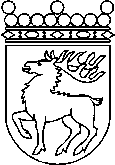 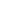 Ålands lagtingBUDGETMOTION nr 2/2020-2021BUDGETMOTION nr 2/2020-2021Lagtingsledamot DatumStephan Toivonen2020-11-09Till Ålands lagtingTill Ålands lagtingTill Ålands lagtingTill Ålands lagtingTill Ålands lagting